Отчет о проделанной работе по антитеррору в подготовительной группе «Бемби» в МБДОУ УНДС ОВ №3  «Сказка»Воспитатель: Стецюра Людмила НикитичнаЦель:-Формировать представления детей источнику опасности в доме, на улице;-Формировать у детей правила личной безопасности;Задачи:-Обучать основам личной безопасности;-Закреплять у детей умения пользоваться номерами телефонов: 01,02,03,112;-Формировать понятия "можно-нельзя" к различным ситуациям на улице и дома:-Воспитывать ответственность за себя, и других, доброжелательность, чувство сопереживание о том, кто нуждается в нашей помощи:Обращение Президента России В.В.Путина: «Единство страны - это главное условие победы над террором» стало главным смыслом данного мероприятия.Ребята вспомнили правила поведения в случае угрозы террористического акта:-Не трогайте, не вскрывайте, не передвигайте обнаруженные подозрительные предметы, так как это может привести к взрыву;-сообщите взрослым или в полицию по телефону 02;-не разговаривайте на улице и по телефону с незнакомыми людьми.Проводились занятия и беседы с детьми по ОБЖ с целью обучению правилам поведения в чрезвычайных ситуациях.Тематические беседы: "как я должен поступать", "Давайте жить дружно!","Один дома"Так же дети нарисовали рисунки на тему: «Наш голос – против террора»Что такое «террор»? Что такое «Терроризм»? Что такое «антитеррористическая деятельность»? «Кто такие женщины - смертницы»? С какой целью совершаются террористические действия? На эти и другие вопросы дети в доступной форме получили ответ.Мой рассказ сопровождался показом презентации. «Только объединившись, вместе – взрослые и дети, какой бы веры и национальности не были люди,   можем и должны победить терроризм».В заключении взрослые и дети объединивших в одно целое (клубком ниток)  обратились с призывом: «Мы обращаемся ко всем жителям планеты с призывом к сплочению и активизации своих усилий в противостоянии терроризму. Наш голос – против террора»."Мир на планете- радость для детей!".На котором присутствовало 11 детей, Фотоотчет прилагается.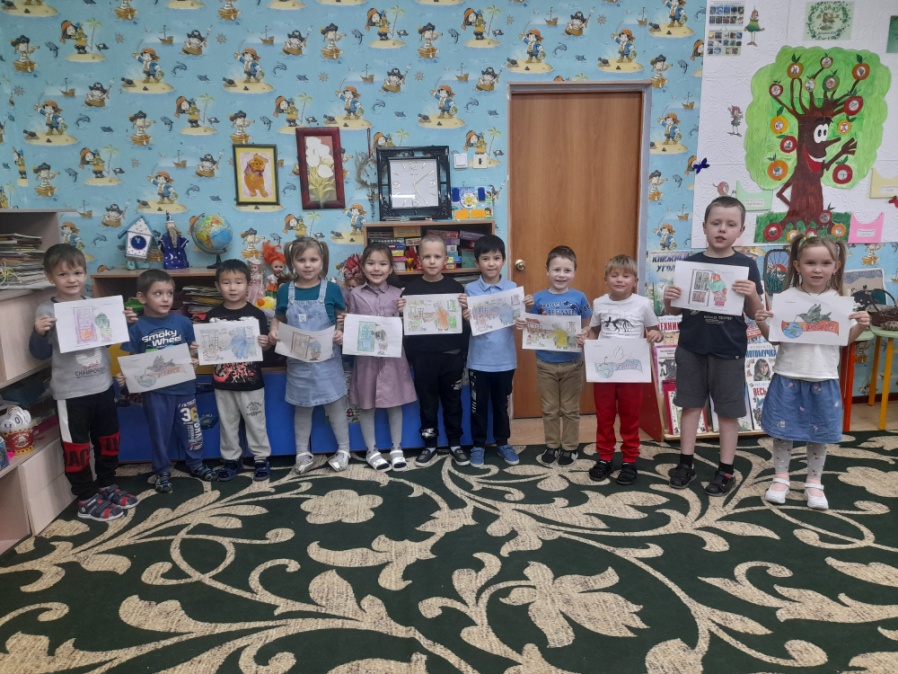 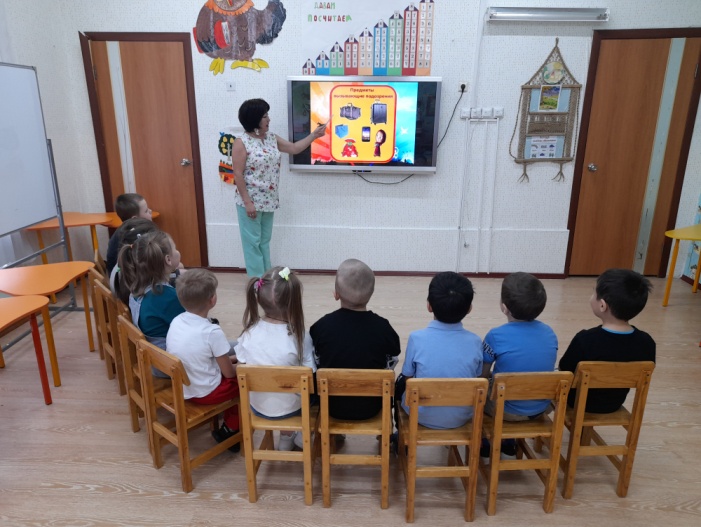 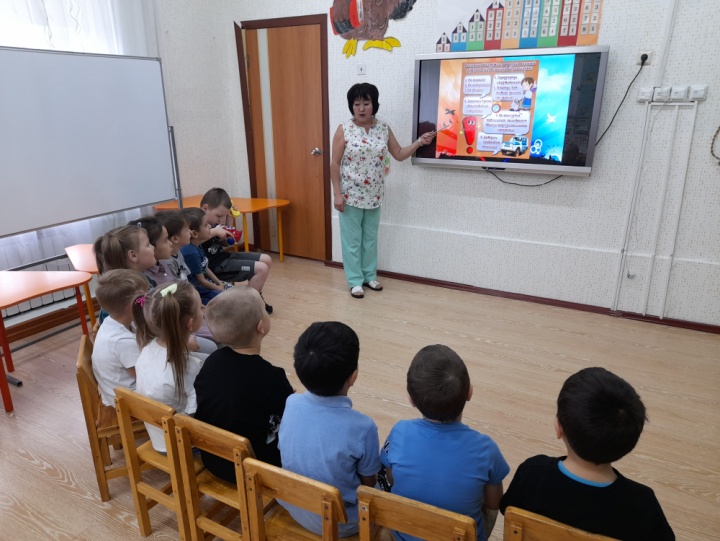 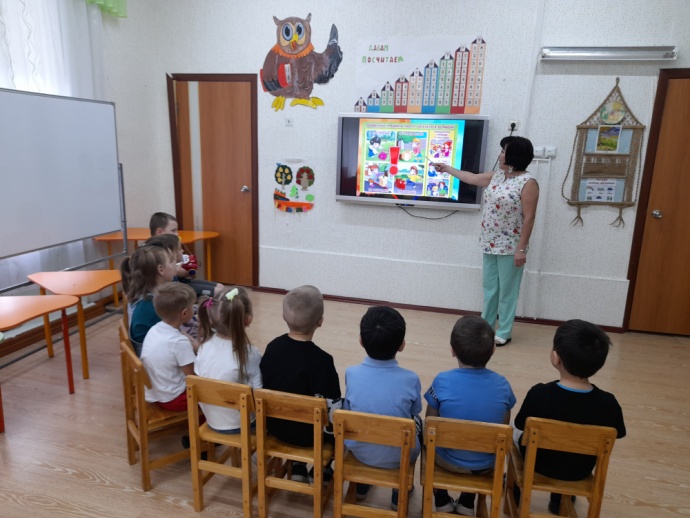 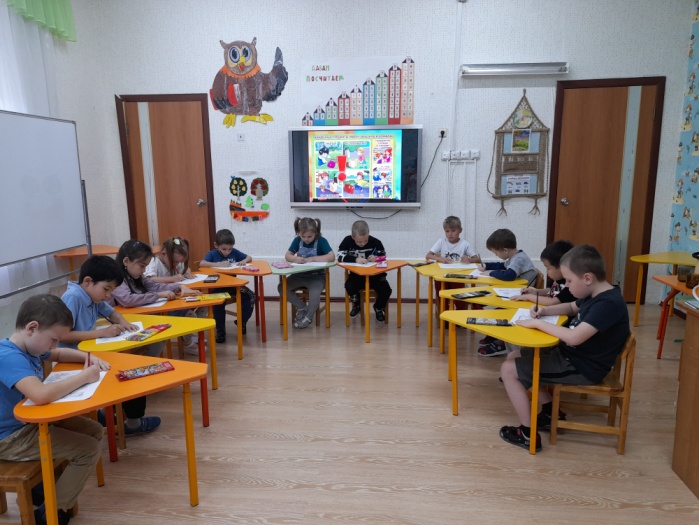 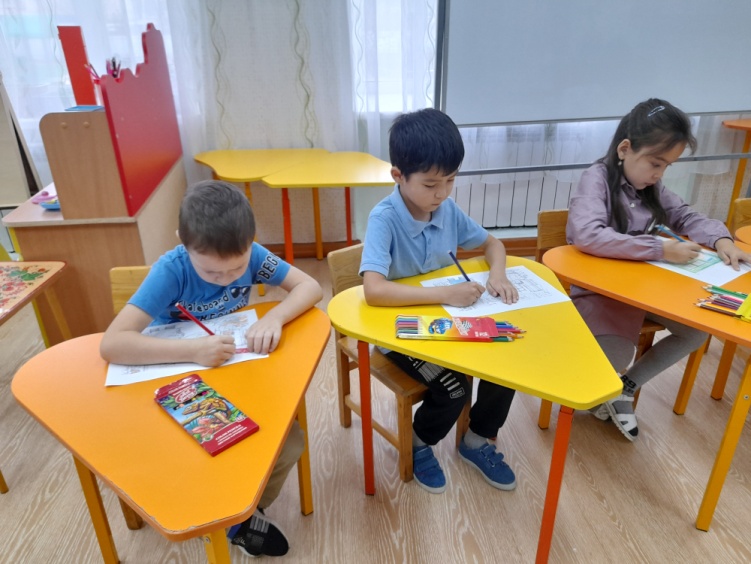 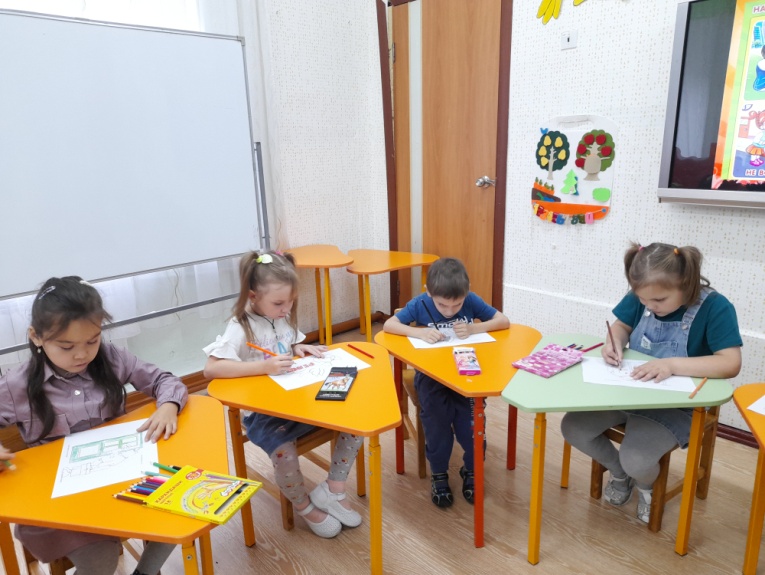 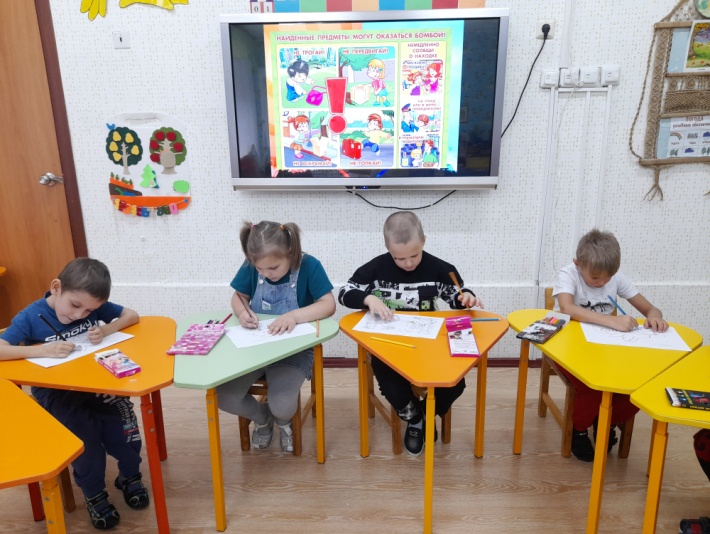 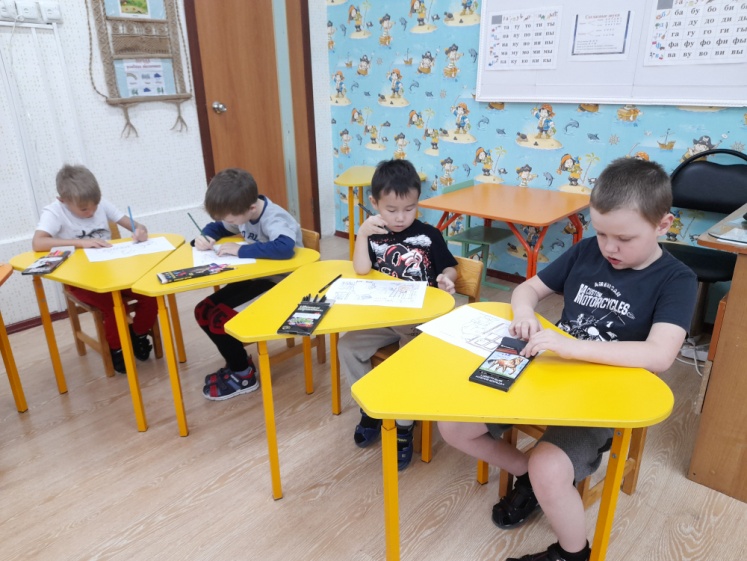 